Publicado en   el 16/12/2013 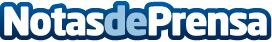 Eurobarómetro: La mitad de los europeos están satisfechos con su ferrocarriles, pero hay que esforzarse más para mejorar la oferta de serviciosComisión Europea Comunicado de prensa Bruselas, 16 de diciembre de 2013 Según una encuesta Eurobarómetro publicada hoy, el 58 % de los europeos están satisfechos con los servicios ferroviarios de su país. Sin embargo, son relativamente pocos los europeos que viajan en tren.Datos de contacto:Nota de prensa publicada en: https://www.notasdeprensa.es/eurobarometro-la-mitad-de-los-europeos-estan Categorias: Logística http://www.notasdeprensa.es